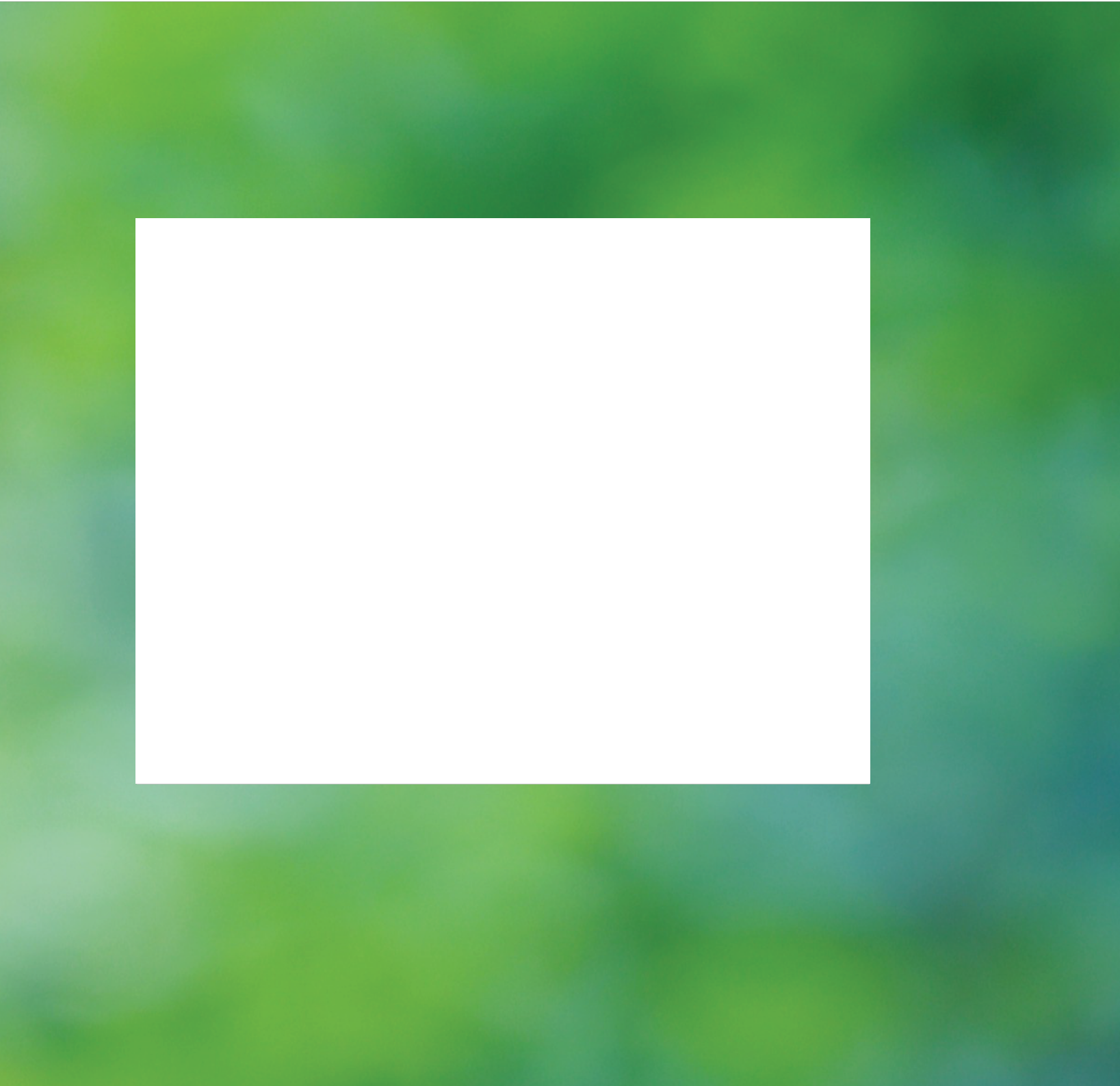 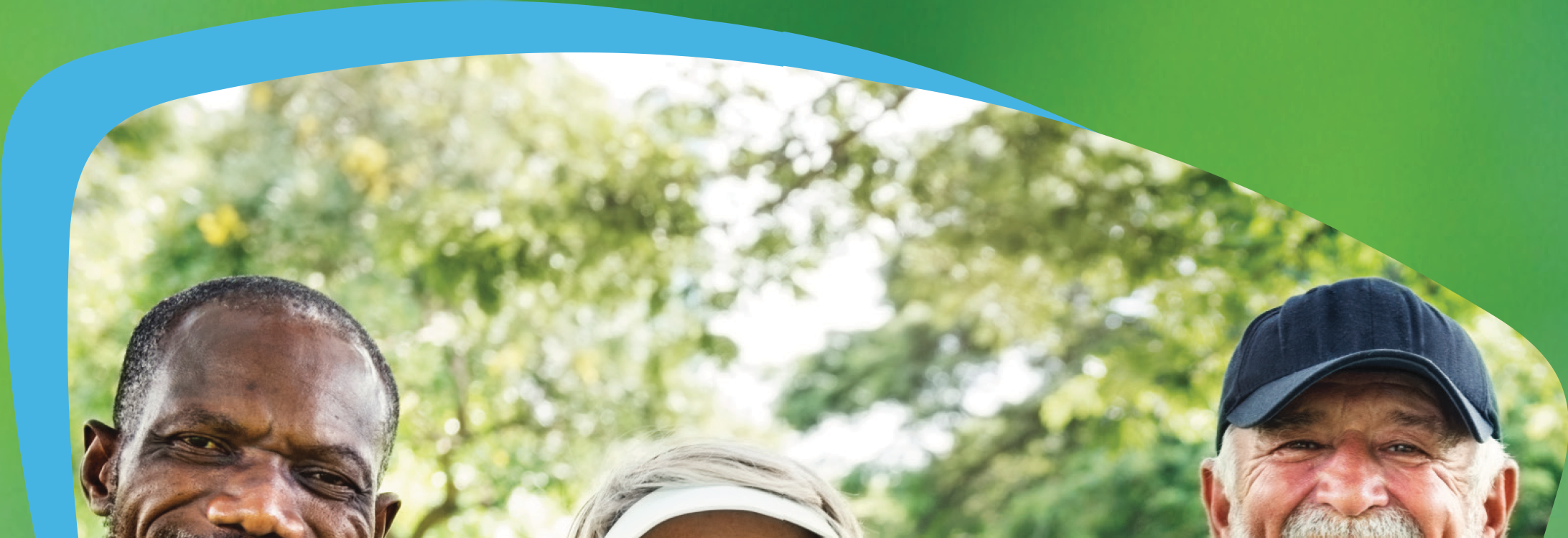 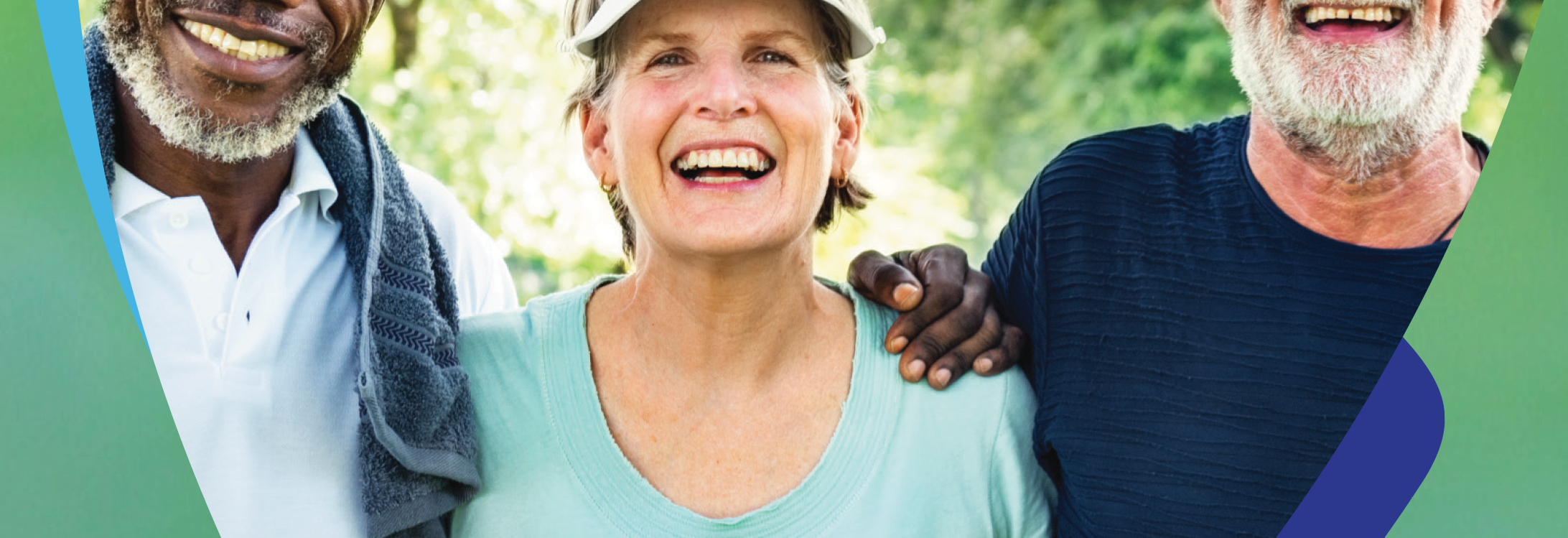 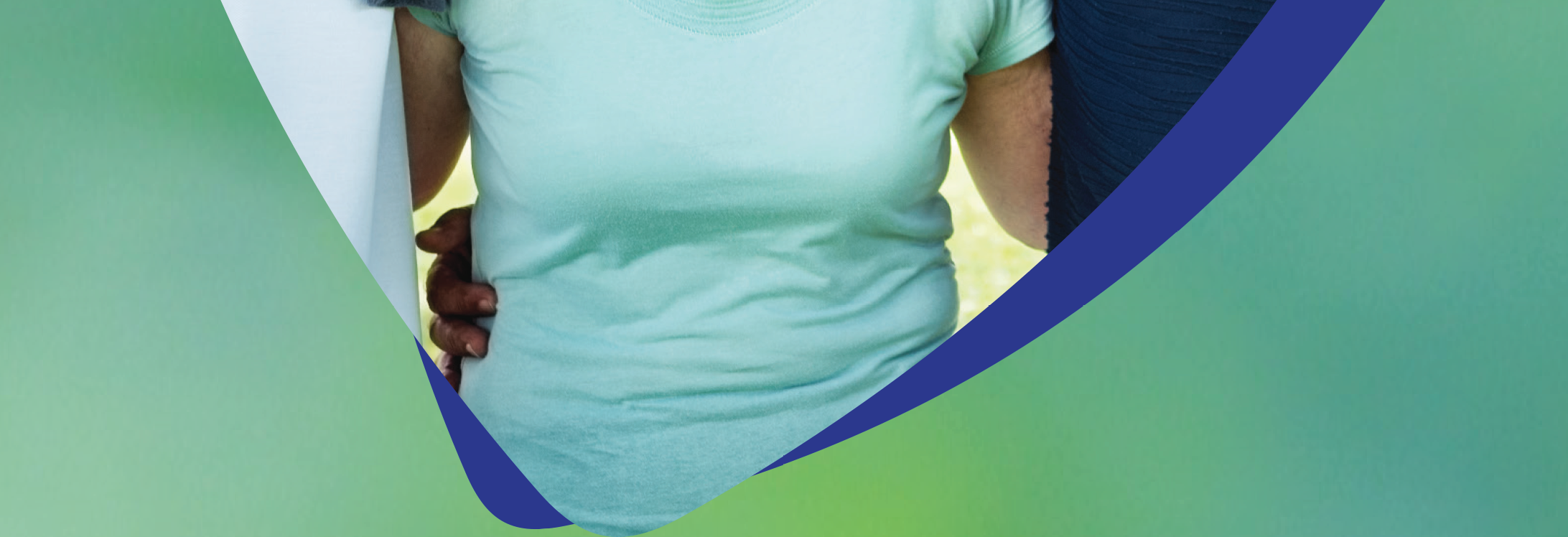 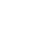 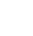 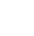 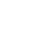 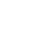 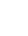 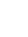 We areVibrantSTRONGANNUAL COMMUNITY REPORTApril 1, 2019 - March 31, 2020ABOUT VIBRANT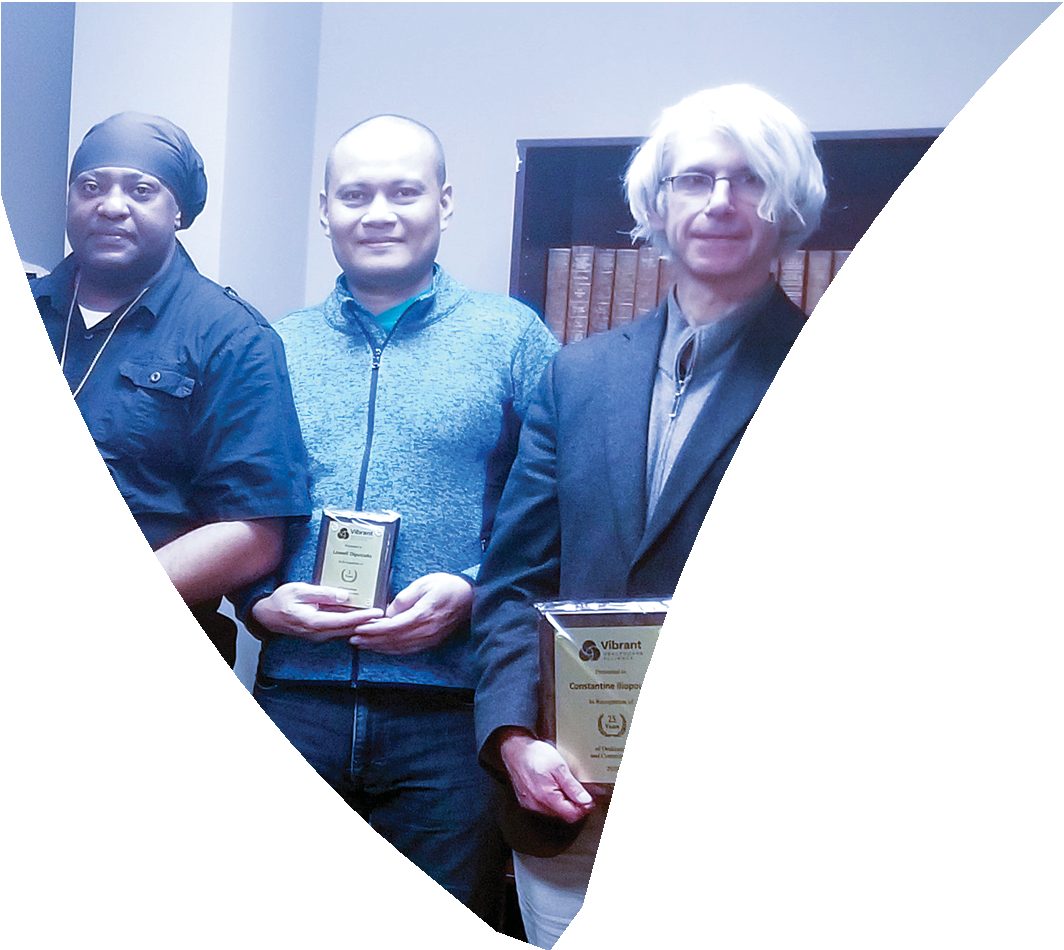 Vibrant Healthcare Alliance was formed with the commitment to create a dynamic and more client-centric approach to enhancing the quality of life and health out comes of individuals living in the Greater Toronto Area, particularly vulnerable individuals with complex needs.OUR TEAM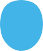 OUR VISIONEmpowering independence, health and well-being together.OUR MISSIONBuilding healthier communities using integrated services to empower individuals living with complex issues.OUR VALUES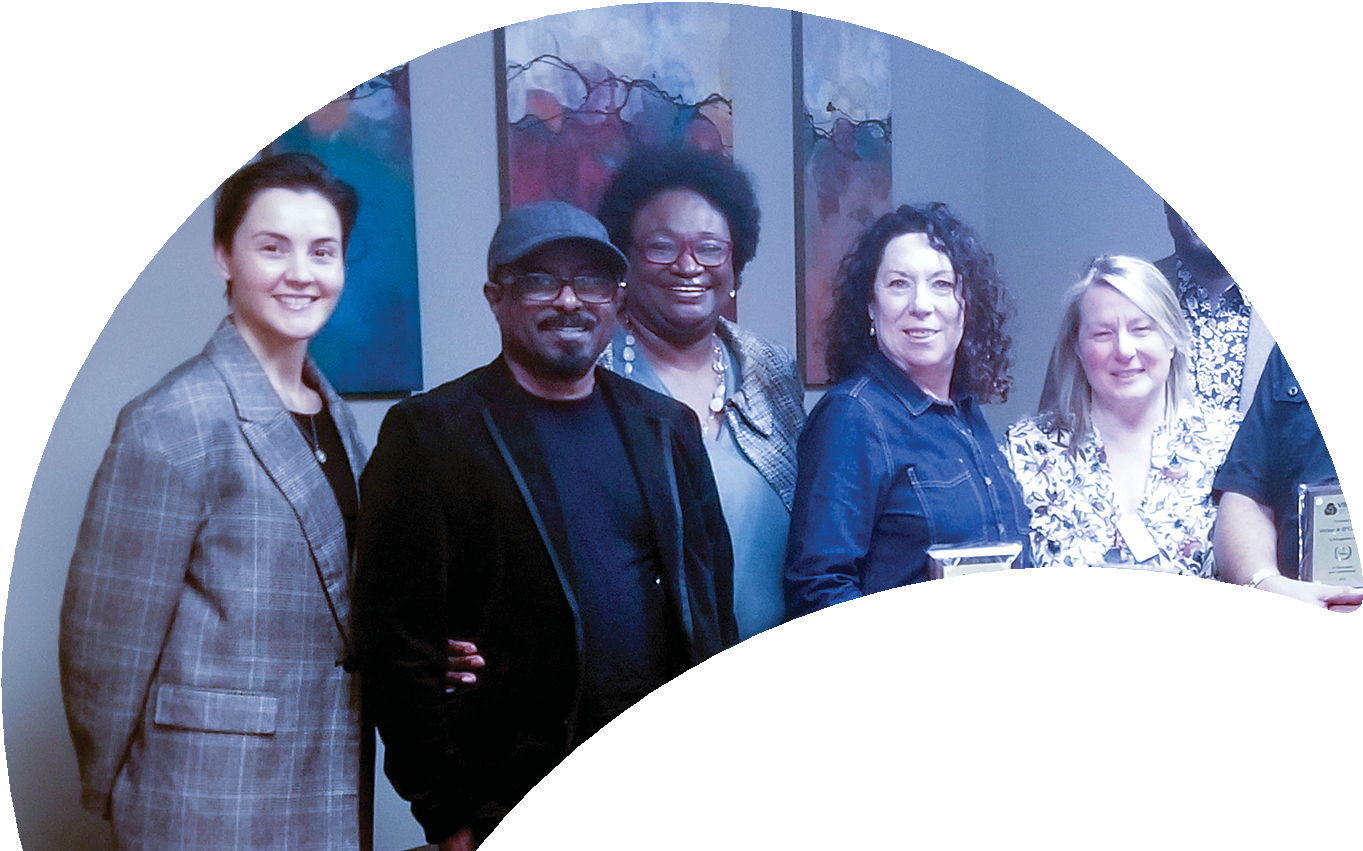 Inclusiveness Excellence Accountability CollaborationThe last year was incredibly exciting, tremendously successful and filled with significant milestones which we are privileged to highlight throughout this community report.BOARD CHAIR & CEO MESSAGE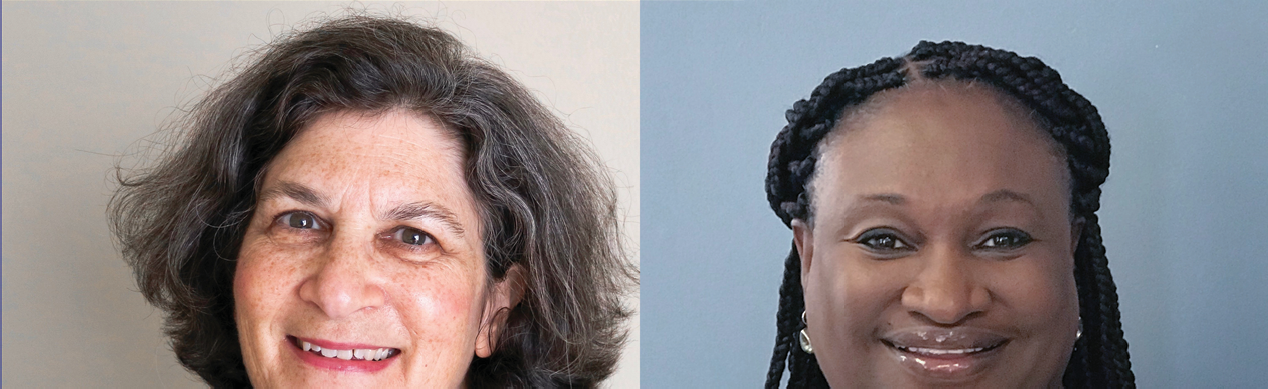 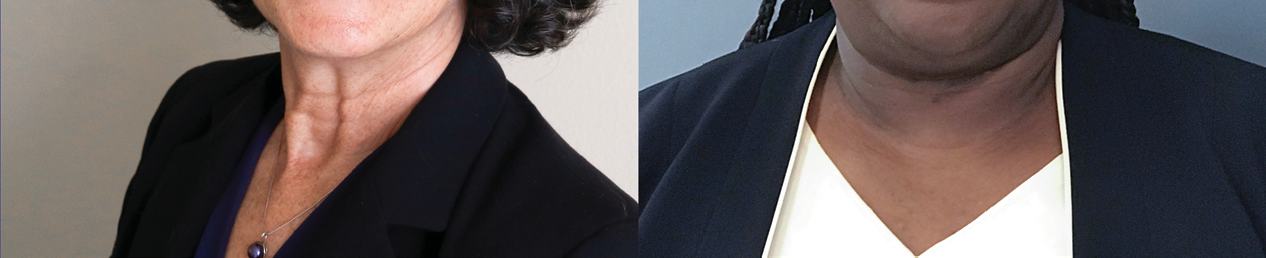 First and foremost, all of our activities centered around our key strategic priority, putting clients first. The people we serve are our number onepriority and at the core of everything that we do.While the world today looks and feels vastly different than it did just a few short months ago, here are some of our 2019/2020 highlights: Achieved full accreditation statusConfirmed as a member of the North Toronto – Ontario Health Team Consolidated our internal work towards an innovative, integrated service delivery approach.While we have made significant strides towards facilitating a more integrated health system and supporting our clients, none this would be possible without the dedication of our staff team.We are extremely proud of the dynamic, front-line staff team at Vibrant and appreciate their continued commitment, compassion, and hard work in providing excellent care to the vulnerable clients and communities we serve.Carla Palmer	Simone AtungoChair, Board of Directors	Chief Executive OfficerMeet Adam Cohoon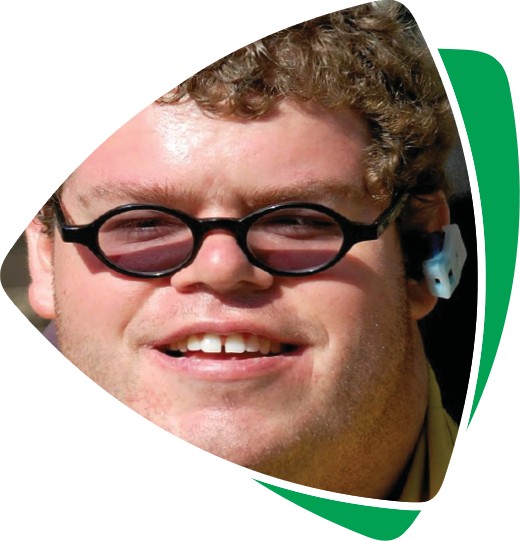 "I very much enjoyed many programs including the meal program that brings hot and nutritious meals to my apartment twice a week. I also enjoy the online yoga and stretching program. Lucy’s GROOVEs program is a 90-minute check in on how you’re doing during the pandemic which has been a great help. Having telephone counselling has also supported me through this time."Meet Errol Wilson"I’ve been a client of Vibrant for about five years and I like it because I can access all my services under one umbrella. I even get cooked meals twice a week and they are delivered to me, so it is very accessible and convenient. I have also gotten wellness packages to help supplement my groceries.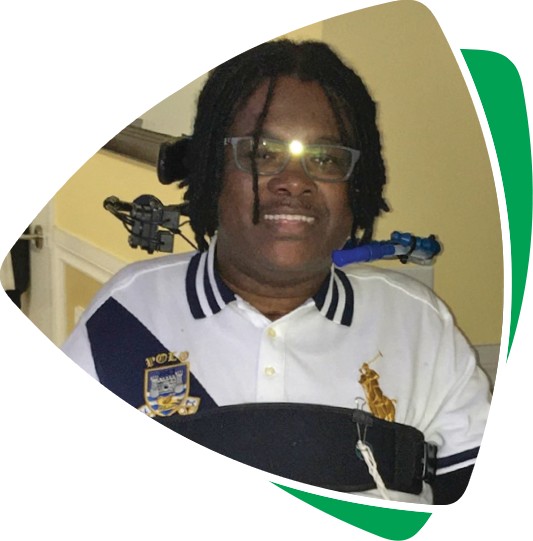 I think that the programs are very handy overall."YEAR IN REVIEWVIBRANT ACHIEVESFULL ACCREDITATION STATUSIn November 2019, Vibrant participated and successfully passed a comprehensive accreditation review process conductedby the Canadian Centre for Accreditation (CCA).INTERNAL ALIGNMENT OF SERVICE DELIVERY MODELS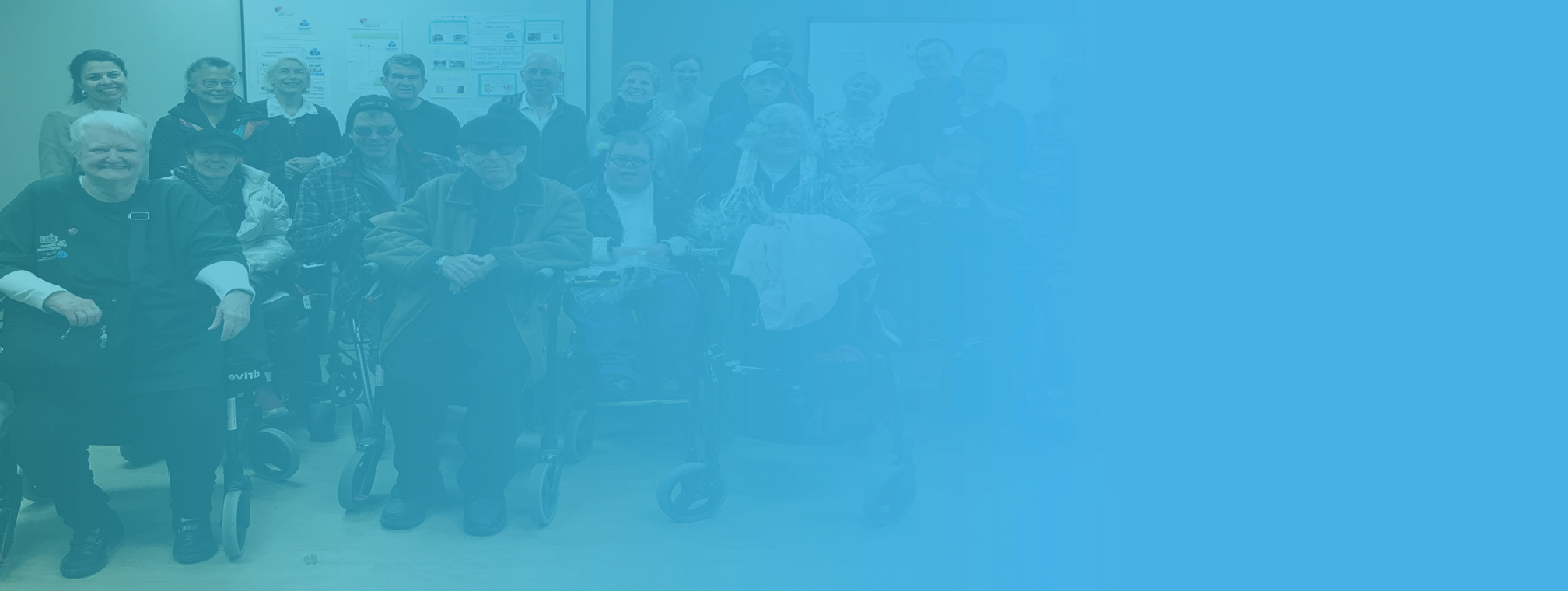 This year, Vibrant set out to build inter- nal alignment, optimize the delivery of client services and facilitate a culture of continuous quality improvement.Four (4) guiding principles were successfully introduced:Adopting a mindset of innovation and learning.Taking risks in trying out new ap- proaches while refining them over time.Being flexible and willing to change how we currently work to be as inte- grated as possible.Openly sharing, learning, and build- ing on our successes and failures in a safe environment to promote continu- ous quality improvement.FOCUS ON STRATEGIC PARTNERSHIPSIn 2019, Ontario Health Teams were introduced as a new way of organizing and delivering health care to clients in their local communities.When Vibrant was confirmed as a member of the North Toronto – Ontario Health Team, they worked closely with clients, caregivers, and local health partners to ensure better access to care for vulnerable clients with complex needs.16,289client days118,151service hoursCARE NUMBERS1,778primary health care clients served11,716group attendance13,902client provider interactions76outreach activities836health promotiongroup sessions45supportive housing clients3,804 Active clients including:402clients living withphysical disabilities1,389youth withcomplex needs1,564older adults 55+with complex needs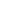 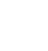 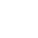 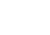 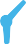 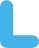 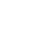 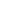 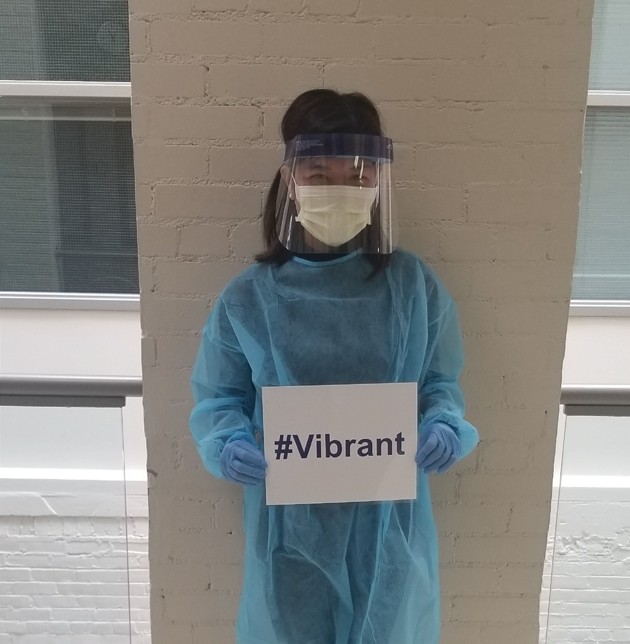 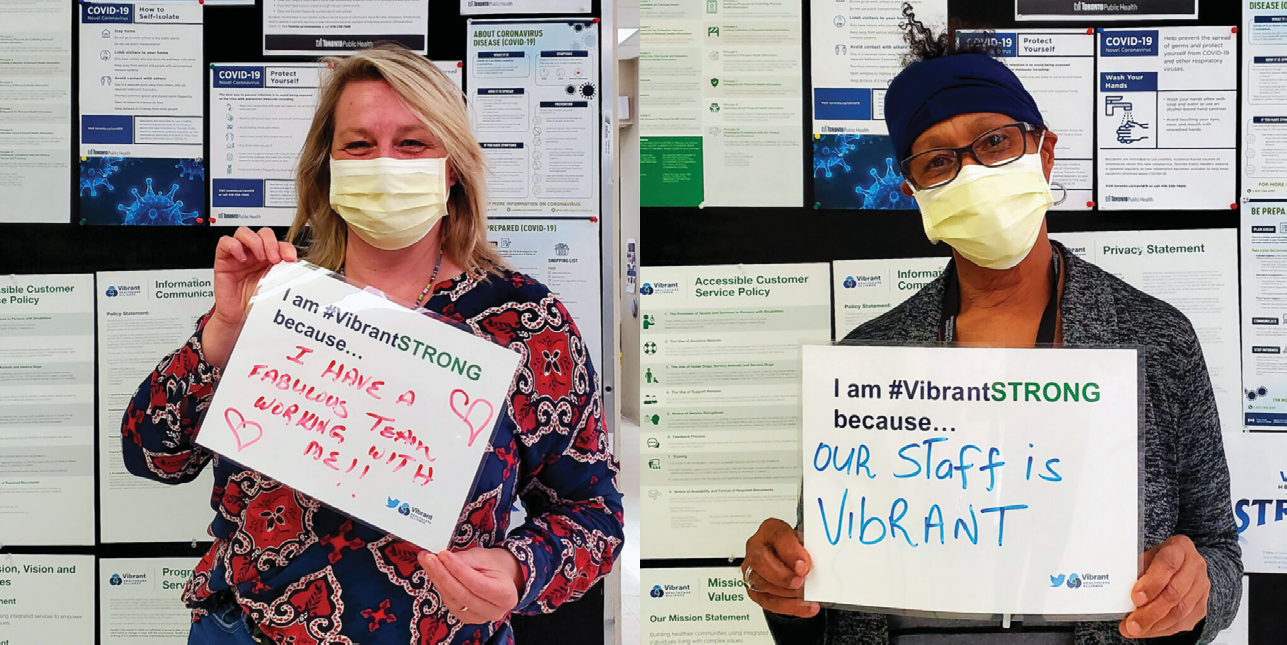 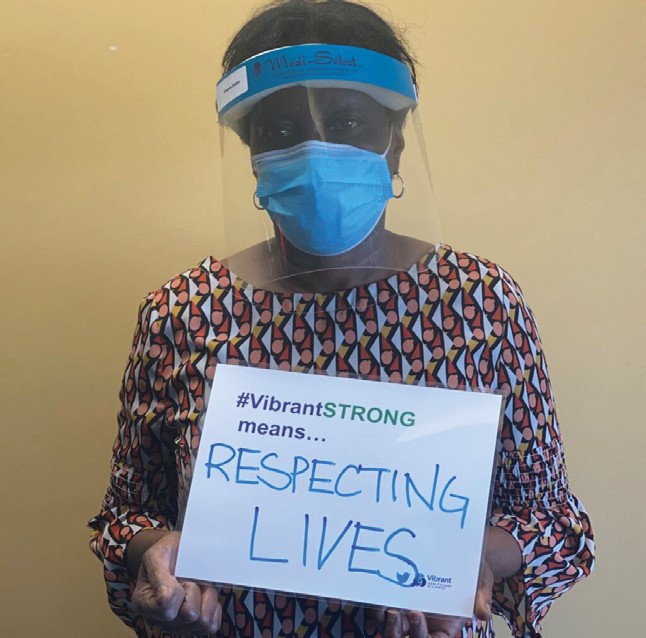 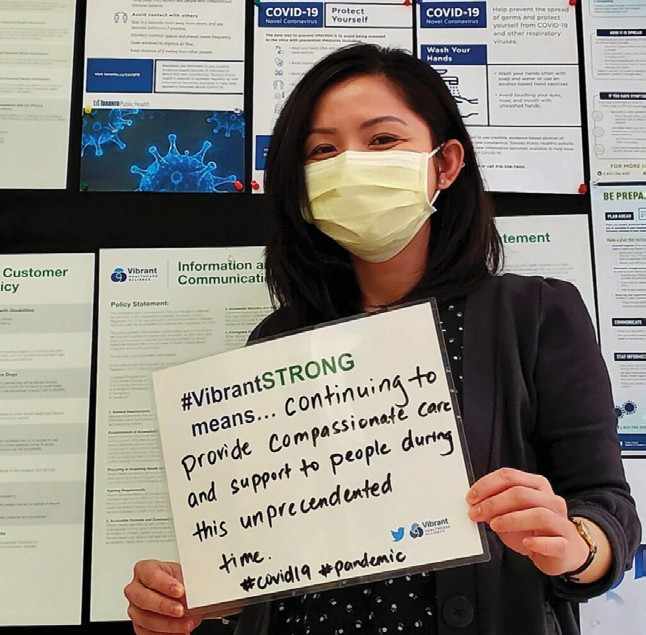 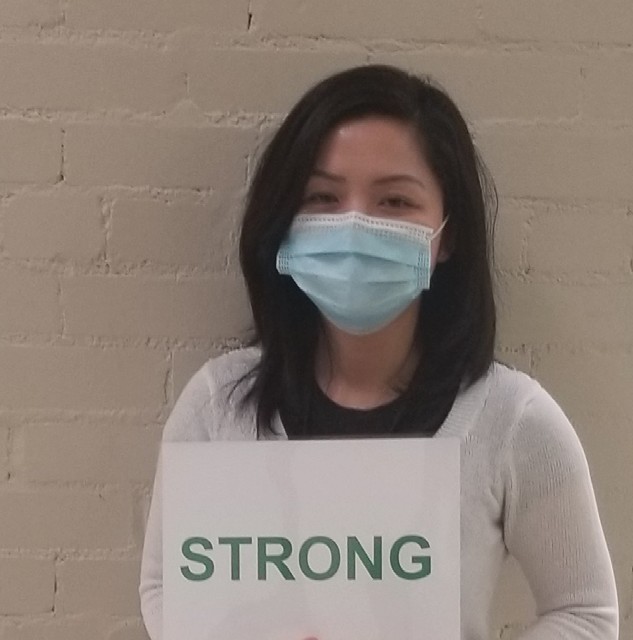 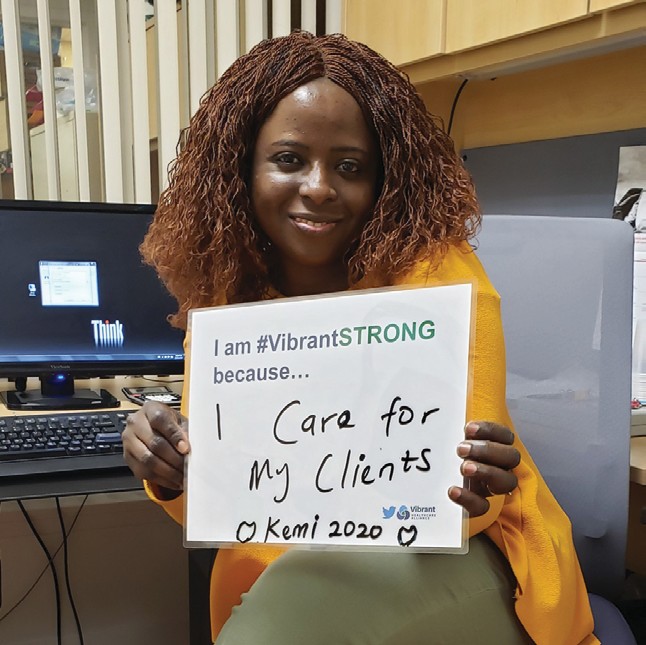 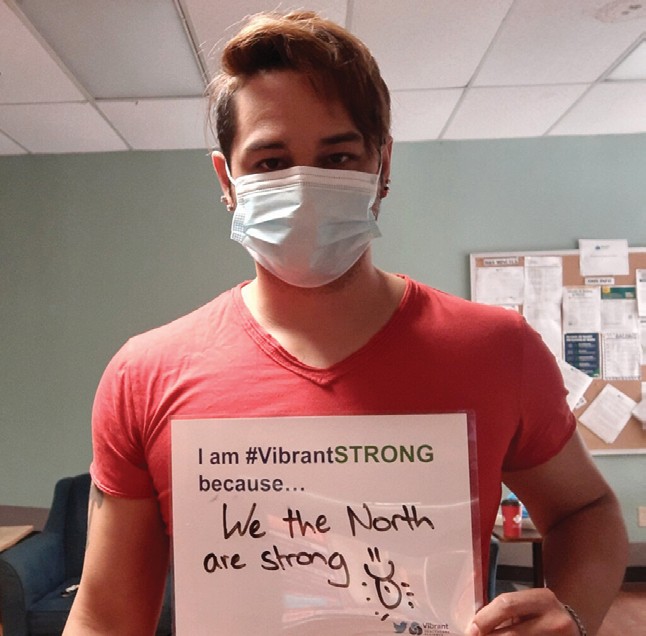 FINANCIALS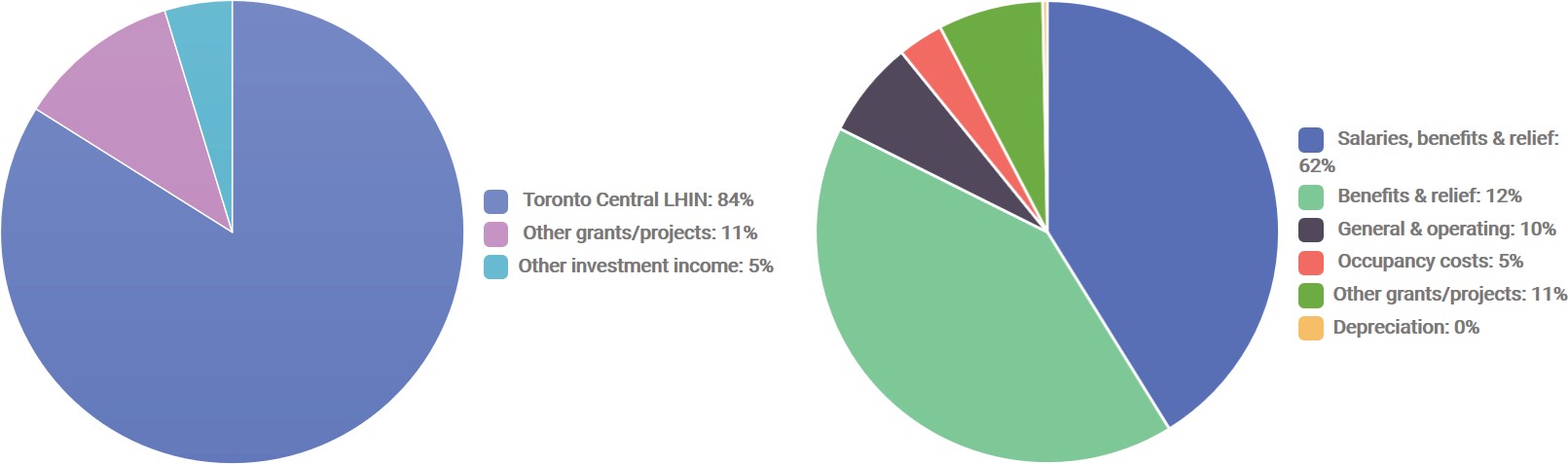 The Board of Directors would like to acknowledge and thank our funders, program partners, donors, volunteers, staff and clients for their amazing contributions this past year.Dear team:"To the world you may be one person, but to one person you may be the world." – UnknownThank you for being the eyes, the ears, the hands, and the voiceof one of the most vulnerable communities within our society. Thank you for opening your hearts up to the concerns and challenges that families share. Thank you being there when the days were long, and the rewards were hard to see. Thank you for treating those in your care as a mother, a father,a best friend - not just as a case file. Thank you for tending to those small details that make the biggest difference. Thank you for putting a smile on the faces of those you help each day.We see you.We support you.We thank you for being VibrantSTRONG.OUR LOCATIONS:Head OfficeAnne Johnston Site 2398 Yonge Street Toronto, ON M4P 2H4Coxwell Site611-695 Coxwell Avenue Toronto, ON M4C 5R6Carlton Site84 Carlton Street, Main Floor Toronto, ON M5B 2P4Jarvis Site460 Jarvis Street, 4th floor Toronto, ON M4Y 2X8vibranthealthcare.ca 416.486.8666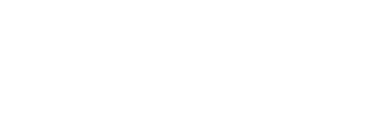 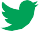 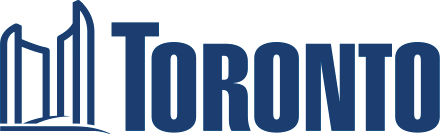 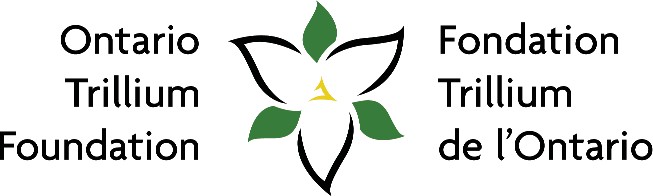 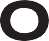 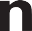 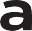 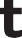 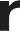 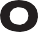 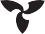 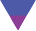 Doctors5Nurse Practitioners and Nurses6Allied Health Professionals7Personal Support Workers98Clinical and Admin Support Staff6Other staff including directors, admin22Volunteers and students140OVERALL CLIENT EXPERIENCE:I always feel comfortable and welcome88%I am treated with dignity and respect.90%Staff demonstrate an understanding of client needs86%I trust staff to keep my personal information confidential.86%I receive services when I need them82%My expectations for service and quality are met86%Helps me improve my health and well-being87%I know how to make a suggestion or complaint82%Helps me connect to services and programs in my community79%I can get an appointment on the date I want76%Accessible for people living with physical disabilities88%I am satisfied with the services I receive88%Integration has been positive on program and services66%I would recommend them to my friends and family87%